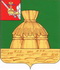 АДМИНИСТРАЦИЯ НИКОЛЬСКОГО МУНИЦИПАЛЬНОГО РАЙОНАПОСТАНОВЛЕНИЕ27.06.2017 года		                                                                                 № 653г. НикольскО внесении изменений в постановление администрации Никольского муниципального района от 27.02.2010г. № 110 «О реализации отдельных государственных полномочий по обеспечению жильем отдельных категорий граждан» В связи с кадровыми изменениями, руководствуясь ст. 33 Устава Никольского муниципального района,ПОСТАНОВЛЯЕТ:	1. Приложение 2 к постановлению от 27.02.2010 года № 110 «О реализации отдельных государственных полномочий по обеспечению жильем отдельных категорий граждан» изложить в следующей редакции:										«Приложение 2Утверждено Постановлением Администрации Никольскогомуниципального районаот 27.02.2010 года № 110Состав комиссиипо реализации полномочий по обеспечению жильем отдельных категорий гражданКорепин В.М. – заместитель руководителя администрации Никольского муниципального района, председатель комиссии;Подольская Н.В. – заведующий отделом по муниципальному хозяйству, строительству, градостроительной деятельности и природопользованию администрации Никольского муниципального района, заместитель председателя комиссии;Вершинина В.М. – ведущий специалист отдела по муниципальному хозяйству, строительству, градостроительной деятельности и природопользованию администрации Никольского муниципального района, секретарь комиссии.Члены комиссии:Гагарина Л.Н. – председатель Никольского районного отделения Всероссийской организации ветеранов (пенсионеров) войны, труда, Вооруженных Сил и правоохранительных органов;Полевая М.А. – заведующий юридическим отделом администрации Никольского муниципального района».2. Признать утратившими силу: - постановление администрации Никольского муниципального района от 31.08.2010 года № 897 «О внесении изменений в некоторые постановления Администрации Никольского муниципального района»;- постановление администрации Никольского муниципального района от 18.04.2016 года № 218 «О внесении изменений в постановление администрации Никольского муниципального района от 27.02.2010 года № 110» за исключением пункта 2;- пункт 1.3 постановления администрации Никольского муниципального района от 02.02.2017 года № 127 «О внесении изменений в постановление администрации Никольского муниципального района от 27.02.2010 года № 110 «О реализации отдельных государственных полномочий по обеспечению жильем отдельных категорий граждан».	3. Настоящее постановление вступает в силу после официального опубликования в районной газете «Авангард» и подлежит размещению на официальном сайте администрации Никольского муниципального района в информационно-телекоммуникационной сети «Интернет».                      Временно исполняющий полномочия 				А.Н. Баданинаруководителя администрацииНикольского муниципального района